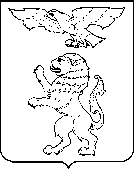 Б Е Л Г О Р О Д С К А Я	О Б Л А С Т ЬА Д М И Н И С Т Р А Ц И Я	Г О Р О Д А	Б Е Л Г О Р О Д А У П Р А В Л Е Н И Е	О Б Р А З О В А Н И ЯМУНИЦИПАЛЬНОЕ БЮДЖЕТНОЕ ОБЩЕОБРАЗОВАТЕЛЬНОЕ УЧРЕЖДЕНИЕ«СРЕДНЯЯ ОБЩЕОБРАЗОВАТЕЛЬНАЯ ШКОЛА №34» г. БЕЛГОРОДА3 0 8 0 3 6 , г . Б е л г о р о д , у л . 8 Марта, т е л . 8 ( 4 7 2 2 ) 7 3 - 22 - 57 Е - m a i l : s c h o o l 34 @ b e l u o . ru П Р И К А З«31» октября 2022г.	№404О реализации основных образовательных программ начального общего, основного общего,среднего общего образованияс применением электронного обученияи дистанционных образовательных технологийНа установлении на территории региона высокого (желтого) уровня террористической опасности и с связи со сложившейся ситуациейПРИКАЗЫВАЮ:Организовать реализацию основных образовательных программ начального общего, основного общего, среднего общего образования с применением электронного обучения и дистанционных образовательных технологий на с 31 октября 2022 года по 30 ноября 2022 года.Назначить ответственных за реализацию основных образовательных программ с применением электронного обучения и дистанционных образовательных технологий:начального общего образования заместителя директора Нерубенко Светлану Валерьевну,основного общего и среднего общего образованиязаместителя директора Чуеву Надежду Степановну, курирующую предметные области «Общественно-научные предметы» и«Искусство» - предметы «Химия», «Клетки и ткани», «Органическая химия в вопросах и задачах», «Химия в задачах и упражнениях», «География»,«Биология», «Экология», «Черчение»; предметная область «Филология» - предметы «Русский язык», «Литература»,«Иностранный язык (английский)», «Второй иностранный язык (немецкий)»,«Родная литература (русская)», «Родной язык (русский)», курирующую предметные области «Искусство», «Физическая культура и основы безопасности жизнедеятельности» и «Технология» - предметы«Изобразительное искусство», «Физическая культура», «Основы безопасности жизнедеятельности», «Технология»,  предметную область «Математика и информатика» - предметы«Математика», «Физика», «Решение сложных задач по математике»;курирующую предметные области «Основы религиозных культур и светской этики», «Общественно-научные предметы», «Основы православной культуры», «История России. Всеобщая история», «Обществознание»,«История», «Обществознание: теория и практика».Инженеру Масловой Н.В.:Проанализировать технические и технологические возможности педагогических работников для организации образовательного процесса с применением электронного обучения и дистанционных образовательных технологий до 31 октября 2022 года.Обеспечить технические условия для организации работы педагогов с применением электронного обучения и дистанционных образовательных технологий (наличие автоматизированного рабочего места с выходом в Интернет) до 31 октября 2022 года.Организовать проведение обучающих мероприятий по использованию в практической деятельности инструментов сети интернет и образовательных платформ для организации учебного процесса в дистанционном режиме.4.Заместителю директора Чуевой Н.С. внести изменения в расписание уроков на каждый учебный день, предусмотрев сокращение времени проведения урока до 30 минут, до 31 октября 2022 года (Приложение №2, 3).Обеспечить размещение на сайте школы информацию о переходе на реализацию основных образовательных программ с применением электронного обучения и дистанционных образовательных технологий, в том числе:телефон «горячей линии» по вопросам организации учебного процесса с применением дистанционных образовательных технологий;информацию об изменениях в расписании уроков;график проведения индивидуальных онлайн-консультаций.Обеспечить регулярный контроль работы педагогов, в том числе ведения электронного журнала в ИСОУ «Виртуальная школа».Обеспечить ежедневный мониторинг:учащихся, не имеющих возможности работать в дистанционном режиме;учащихся, которые осваивают учебные программы с использованием электронного обучения и дистанционных образовательных технологий;учащихся, которые по болезни временно не участвуют в учебном процессе.Заместителям директора  Чуевой Н.С., Зелениной В.И.Провести инструктивно-методические совещания для различных категорий педагогических работников по вопросам организации уроков с применением электронного обучения и дистанционных образовательных технологий и работы в ИСОУ «Виртуальная школа», возможных форм организации взаимодействия с учащимися и родителями в дистанционном режиме до 31 октября 2022 года.Обеспечить ежедневный контроль проведения учебных занятий с использованием платформы для проведения онлайн-занятий «Сферум» электронного обучения и дистанционных образовательных технологий.Обеспечить контроль соответствия объема учебного материала, предлагаемого для самостоятельного изучения, требованиям СанПиН.Классным руководителям:Проинформировать учащихся и их родителей (законных представителей) любым удобным способом о реализации в период установления на территории региона высокого (желтого) уровня террористической опасности образовательных программ с применением электронного обучения и дистанционных образовательных технологий до 31 октября 2022 года.Провести разъяснительную работу с родителями о целесообразности введения ограничительных мер на период установления на территории региона высокого (желтого) уровня террористической опасности, об ответственности за безопасность жизни и здоровья детей на время нахождения их на в дистанционном режиме, создание условий для организации обучения до 31 октября 2022 года.Провести анализ наличия у обучающихся технических возможностей для освоения образовательных программ с применением электронного обучения и дистанционных образовательных технологий и довести данную информацию до сведения учителей-предметников до 31 октября 2022 года.Обеспечить контроль взаимодействия всех учащихся класса с учителями-предметниками: для обучающихся 5-6 классов не реже 1 раза в день, для обучающихся 7-9 классов - не реже одного раза в два дня в любом удобном формате.Провести с обучающимися инструктаж по технике безопасности.Определить формат и регулярность информирования родителей (законных представителей) о результатах обучения детей с применением дистанционных образовательных технологий.Учителям-предметникам (учителям начальных классов):Обеспечить реализацию рабочих программ учебных предметов в полном объеме с применением дистанционных образовательных технологий.Определить формы взаимодействия (обратной связи) с учащимися и довести их до сведения классного руководителя и школьников до 31 октября 2022 года.Обеспечить оформление к каждому уроку Карты урока в соответствии с утвержденным шаблоном и размещение ее в разделе«Домашнее задание» ИСОУ «Виртуальная школа» до начала проведения урока по расписанию (Приложение №4). При определении объема учебного материала, предлагаемого учащимся для самостоятельного изучения, руководствоваться требованиями СанПиН.Обеспечить ежедневное внесение информации в электронный журнал ИСОУ «Виртуальная школа» и выставление текущих отметок.Руководителям школьных методических объединений:Рассмотреть на заседании школьных методических объединений коррективы, внесенные в рабочие программы и календарно-тематическое планирование, подготовить проект приказа о внесении изменений в данные документы до 31 октября 2022 года. Контроль за исполнением настоящего приказа оставляю за собой.Директор школы	Я.В.ЗотоваПриложение №1 к положению, утвержденному приказомот 31.10.2022 №404Директору МБОУ ООШ №34Зотововой Я.В.от:	, 		, (фамилия, имя, отчество)родителя несовершеннолетнего(фамилия, имя, отчество несовершеннолетнего)(дата рождения)проживающего по адресу:Тел. 	ЗАЯВЛЕНИЕНА ВЫБОР ФОРМЫ ОБУЧЕНИЯ С ИСПОЛЬЗОВАНИЕМ ДИСТАНЦИОННЫХ ОБРАЗОВАТЕЛЬНЫХ ТЕХНОЛОГИЙНастоящим, в соответствии с Федеральным законом от 29.12.2012 года № 273-ФЗ«Об образовании в Российской Федерации», приказом Минобрнауки от 23.08.2017 года№816 «Об утверждении Порядка применения организациями, осуществляющими образовательную деятельность, электронного обучения, дистанционных образовательных технологий при реализации образовательных программ» информирую, что мною, как родителем (законным представителем) несовершеннолетнего ребенка(фамилия, имя, отчество в Р.П. 	года рождения, учащегося     класса МБОУ ООШ №34, выбрана для него (нее) форма обучения с использованием дистанционных образовательных технологий в связи с высоким («желтым») уровнем террористической опасности в Белгородской области.Гарантирую получение учебных материалов, а также выполнение ребенком заданий в	(электронном, бумажном) виде.Решение о выборе формы обучения принято с учетом мнения ребенка.Ответственность за жизнь и здоровье, а также обеспечение прохождения программы беру на себя. Гарантирую создание условия для обучения ребенка в дистанционном режиме и выполнение им заданий, назначенных учителями.Даю согласие на обработку персональных данных, моих и моего ребенка, необходимых для обеспечения образовательного процесса электронной форме, дистанционных образовательных технологий.Дата:  	Подпись:	(	)(Ф.И.О.)Приложение № 2 к положению, утвержденному приказомот 31.10.2022 №404Режим работы МБОУ ООШ №34на период дистанционного обучения в 2022 - 2023 учебном году (1 - 4 классы)Приложение №3 к положению, утвержденному приказомот 31.10.2022 №404Режим работы МБОУ ООШ №34на период дистанционного обучения в 2022 - 2023 учебном году (5 - 9 классы)Приложение №3 к положению, утвержденному приказомот 31.10.2022 №404Карты урока для организации занятий с использованием Электронного обучения и дистанционных технологийУчитель: Чуева Надежда СтепановнаПредмет: русский языкКласс: 6Дата проведения урока: 00 ноября 2022 года.Выполненное практическое задание необходимо предоставить в любом доступном формате (скан, фотография, документ MSWord, программа на языке программирования Pascal):электронным письмом на адрес school34-1412@ya.ru;сообщением в Viber;сообщением WhatsApp;сообщением на странице в социальной сети vk.comНазвание файла (сообщение) должно содержать название предмета, фамилию ученика и класс.Например: русский языкАверинИван6 . doc или русский язык АверинИван6.txtили русский язык АверинИван6.pasили русский язык АверинИван6.jpgили русский язык АверинИван6.pdfТема урока: «Имя существительное»Цель урока:вспомнить определение;познакомить с морфологическими признаками;Задание:Внимательно посмотреть презентацию «Имя существительное как часть речи» (ссылка на место размещения презентации https://yadi.sk/i/l4OhREGMnK0MLg).Посмотреть видео по ссылке https://yadi.sk/i/xB5Lsgo7cemThAВыполнить	тест	по	ссылке https://www.kpolyakov.spb.ru/school/probook/tests.htm Вопросы можно задать по адресу	school34-1412@ya.ruили в viber+7(920) 209-99-99 или в WhatsApp00 ноября 2022 года с 10.00 до 10.30 (времяфактического проведения урока), 00 ноября 2022 года с 14.00 до 14.45 (часы неаудиторной занятости, проведение индивидуальной консультации).8.30 - 9.001 урок по расписанию9.00 - 9.15Перемена. Проветривание помещения9.15 - 9.452 урок по расписанию9.45 - 10.00Завтрак. Проветривание помещения10.00 - 10.303 урок по расписанию10.30 - 10.45Перемена. Гимнастика для глаз. Физкультминутка10.45 - 11.154 урок по расписанию11.15 - 11.30Перемена. Проветривание11.30 - 12.005 урок по расписанию12.00 - 13.30Обед. Проветривание помещения13.30 - 14.00Отдых14.00 - 15.00Самоподготовка14.00 - 15.00Работа консультационных онлайн - центров в рамках часоввнеаудиторной занятости14.00 - 15.00Индивидуальные онлайн - консультации педагогов15.00 - 16.00Самоподготовка15.00 - 16.00Работа консультационных онлайн - центров в рамках часоввнеаудиторной занятости15.00 - 16.00Индивидуальные онлайн - консультации педагогов8.30 - 9.00Понедельник. Единый классный час «Разговоры о важном»8.30 - 9.001 урок по расписанию9.00 - 9.15Перемена. Проветривание помещения9.15 - 9.452 урок по расписанию9.45 - 10.00Завтрак. Проветривание помещения10.00 - 10.303 урок по расписанию10.30 - 10.45Перемена. Гимнастика для глаз. Физкультминутка10.45 - 11.154 урок по расписанию11.15 - 11.30Перемена. Проветривание11.30 - 12.005 урок по расписанию12.00 - 12.15Обед. Проветривание помещения12.15 - 12.456 урок по расписанию12.45 - 13.00Перемена. Проветривание помещения. Гимнастика для глаз.13.00 - 13.307 урок по расписанию13.30 - 13.45Отдых13.45 - 14.158 урок по расписанию14.15 - 15.40Самоподготовка14.15 - 15.40Работа консультационных онлайн - центров в рамках часоввнеаудиторной занятости14.15 - 15.40Индивидуальные онлайн - консультации педагогов16.40 - 17.40Самоподготовка16.40 - 17.40Онлайн подготовка к ОГЭ и ЕГЭ для обучающихся 9-гокласса16.40 - 17.40Индивидуальные онлайн - консультации педагогов16.40 - 17.40Онлайн консультации психолого-педагогической службы8.30 - 9.00Понедельник. Единый классный час «Разговоры о важном»